International Situations Project TranslationBrief version of the NARQTranslation provided by: Kristina Petkova, Bulgarian Academy of Sciences, SofiaReference for the Narcissism and Rivalry Questionnaire:Back, M. D., Küfner, A. C. P., Dufner, M., Gerlach, T. M., Rauthmann, J. F., & Denissen, J. J. A. (2013). Narcissistic admiration and rivalry: Disentangling the bright and dark sides of narcissism. Journal of Personality and Social Psychology, 105, 1013-1037.The International Situations Project is supported by the National Science Foundation under Grant No. BCS-1528131. Any opinions, findings, and conclusions or recommendations expressed in this material are those of the individual researchers and do not necessarily reflect the views of the National Science Foundation.International Situations ProjectUniversity of California, RiversideDavid Funder, Principal InvestigatorResearchers:  Gwendolyn Gardiner, Erica Baranski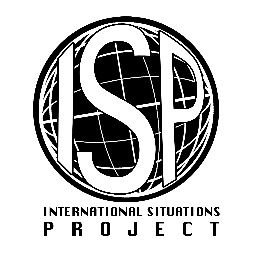 Original EnglishTranslation (Bulgarian)I deserve to be seen as a great person.Заслужавам да гледат на мен като на велик човек.Being a very special person gives me a lot of strength.Получавам голяма сила от това, че съм много специален човек.I manage to be the center of attention with my outstanding contributions.С моите очевидни приноси успявам да съм в центъра на вниманието.Most people are somehow losers.Повечето хора в някакъв смисъл са загубеняци.I want my rivals to fail.Искам съперниците ми да се провалят.I react annoyed if another person steals the show from me.Реагирам раздразнено, когато друг човек ми открадне светлината на прожекторите.